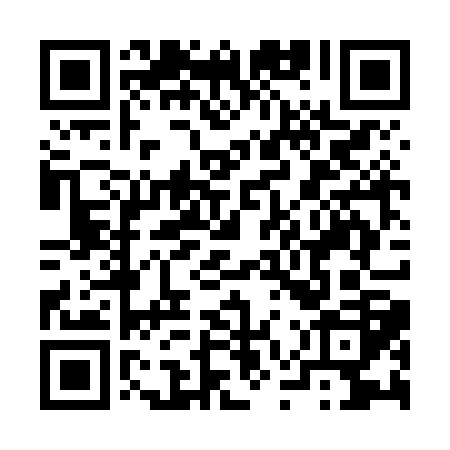 Ramadan times for Aerianwala, PakistanMon 11 Mar 2024 - Wed 10 Apr 2024High Latitude Method: Angle Based RulePrayer Calculation Method: University of Islamic SciencesAsar Calculation Method: ShafiPrayer times provided by https://www.salahtimes.comDateDayFajrSuhurSunriseDhuhrAsrIftarMaghribIsha11Mon5:085:086:2812:233:466:196:197:3912Tue5:065:066:2712:233:466:196:197:4013Wed5:055:056:2512:223:476:206:207:4014Thu5:045:046:2412:223:476:216:217:4115Fri5:035:036:2312:223:476:216:217:4216Sat5:015:016:2212:223:476:226:227:4217Sun5:005:006:2012:213:476:236:237:4318Mon4:594:596:1912:213:486:236:237:4419Tue4:584:586:1812:213:486:246:247:4520Wed4:564:566:1712:203:486:256:257:4521Thu4:554:556:1612:203:486:256:257:4622Fri4:544:546:1412:203:486:266:267:4723Sat4:524:526:1312:203:486:276:277:4724Sun4:514:516:1212:193:486:276:277:4825Mon4:504:506:1112:193:486:286:287:4926Tue4:484:486:0912:193:496:296:297:5027Wed4:474:476:0812:183:496:296:297:5028Thu4:464:466:0712:183:496:306:307:5129Fri4:444:446:0612:183:496:306:307:5230Sat4:434:436:0412:173:496:316:317:5331Sun4:424:426:0312:173:496:326:327:531Mon4:404:406:0212:173:496:326:327:542Tue4:394:396:0112:173:496:336:337:553Wed4:374:375:5912:163:496:346:347:564Thu4:364:365:5812:163:496:346:347:575Fri4:354:355:5712:163:496:356:357:576Sat4:334:335:5612:153:496:366:367:587Sun4:324:325:5512:153:496:366:367:598Mon4:314:315:5312:153:496:376:378:009Tue4:294:295:5212:153:496:376:378:0110Wed4:284:285:5112:143:496:386:388:01